Make a ‘cress head’You will need a yogurt pot (empty! Eat the yog and wash the pot!)Some kitchen roll or cotton wool (a lump or a pad, it doesn’t matter)Some cress seedsWaterA funny face (not your own! Draw one or use one of these –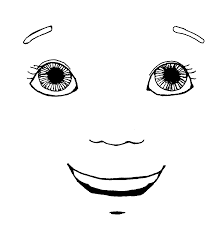 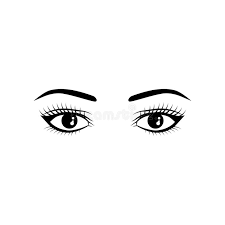 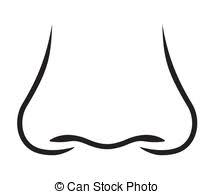 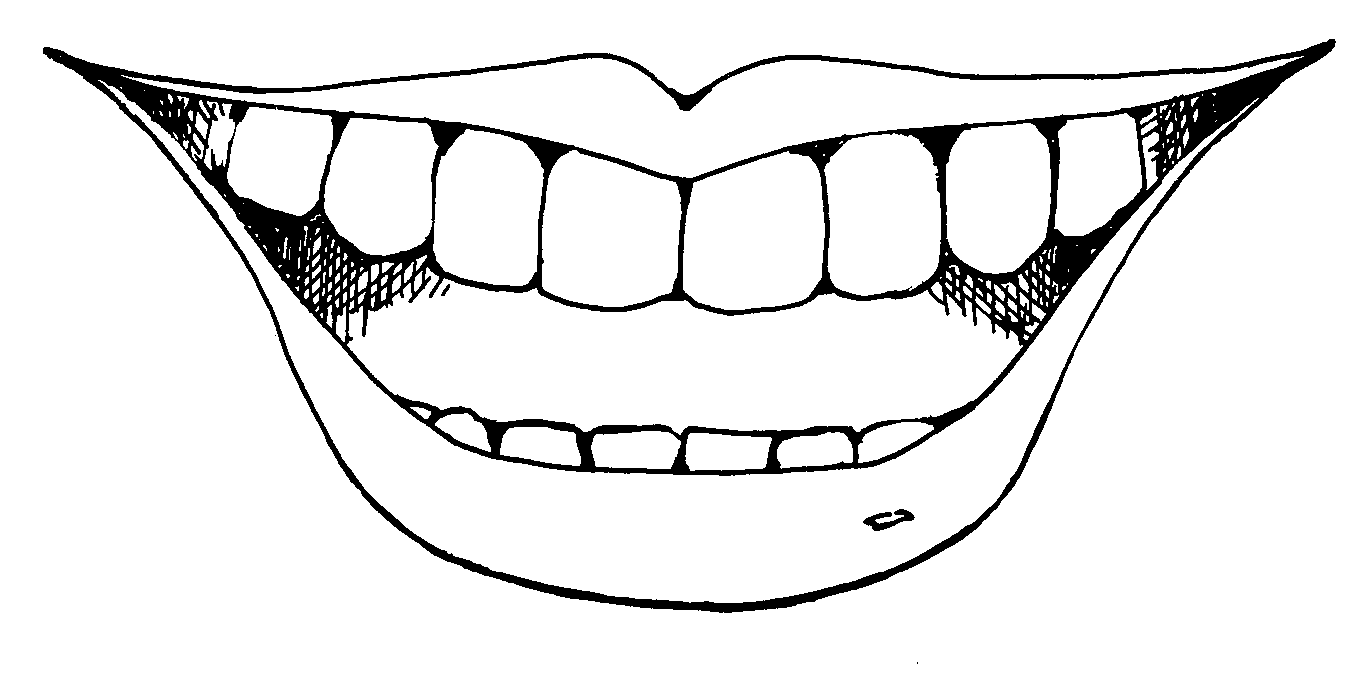 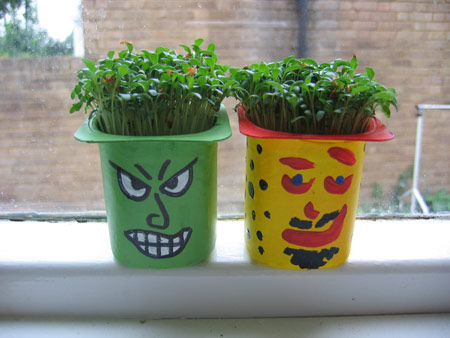 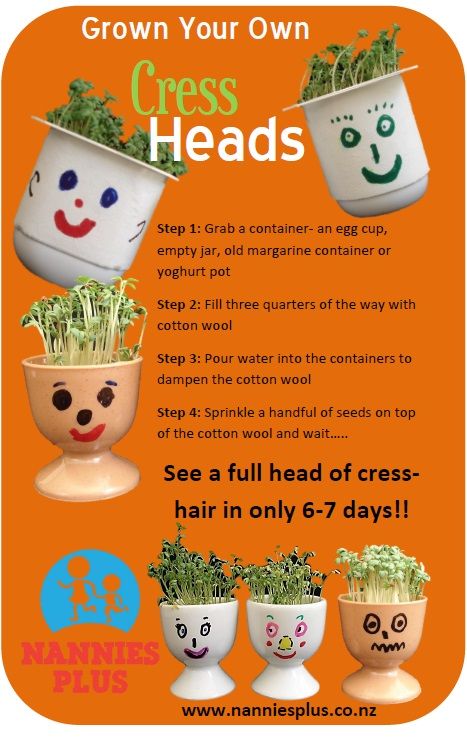 